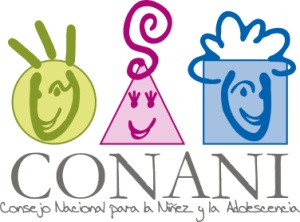 Responsables:Elaborado por:		Licda. Mayra A. Doñe				Enc. Sección de EstadísticaRevisado por:		Licda. Sonia Céspedes EstrellaEnc. Depto. Desarrollo Institucional y Calidad en la Gestión  Validado por:		Licda. Alexandra Santelises				Directora EjecutivaAprobado por: 		Dra. Luisa Ysabel Ovando de Sánchez				Presidenta Ejecutiva Fecha de creación:		07/01/2023Formato:			PDF Tamaño archivo:	   	2,104 KBAcrónimos y siglas	Definiciones	La adopción: es una institución jurídica de orden público e interés social que permite crear, mediante sentencia rendida al efecto, un vínculo de filiación voluntaria entre personas que no lo tienen por naturaleza (Artículo 111 de la Ley 136-03 y Convenio Internacional de la Haya del 1993). En la República Dominicana, el proceso de adopción está dividido en dos fases: La administrativa de protección y la administrativa jurisdiccional.Declaraciones en estado de abandono por parte del Tribunal de Niños, Niñas y Adolescentes: obtención de documentos y sentencias ante los tribunales a fines de que estos menores de edad puedan ser candidatos a adopción (Art. 132 de la Ley 136-03).Autorización judicial para declarar: obtención de autorización judicial para declarar menores de edad cuyos padres están imposibilitados de hacerlo (Art. 6 de la Ley 136-03), Derecho a un nombre y a una nacionalidad.Suspensión de autoridad parental: gestionar las demandas de suspensión de autoridad parental (Temporal) en los casos de los NNA, que se encuentren bajo las condiciones estipuladas en el (Art. 74 de la Ley 136-03).Servicio social internacional: gestión de los casos de restitución internacional de derecho de menores de edad, de acuerdo a lo establecido en el Convenio del HAYA de 1980, relativo a la Adopción Internacional, Sustracción Internacional de Menores de Edad y ManutenciónProgramas y Servicios Integrales a Niños, Niñas y Adolescentes: es la unidad operativa del CONANI que está llamado a dar protección y restituir derechos a los niños, niñas y adolescentes, con el objetivo de impulsar, supervisar y coordinar acciones internas e interinstitucionales para promover la justicia social y el bienestar de los niños, niñas y adolescentes.Desinstitucionalizar: Es una modalidad mediante la cual niños, niñas y adolescentes en estado de abandono pudieran ser insertados en una familia de manera temporal sin tener que esperar el largo tiempo de las sentencias y actas del proceso de adopción. Hogares de paso: son centros de acogida provisional de aquellos niños, niñas y adolescentes que estén en riesgo personal o social, que hayan sido víctimas de maltrato en cualquiera de sus formas y que requieran el auxilio del Estado.IntroducciónEl presente boletín recoge las Principales Operaciones Estadísticas (OE), producidas por las áreas que conforman el Consejo Nacional para la Niñez y la Adolescencia (CONANI), correspondientes al período enero-diciembre del año 2022.Las áreas identificadas como productoras de Estadísticas en el CONANI, son las siguientes:Departamento de AdopcionesDepartamento Protección Legal de Niños, Niñas y AdolescentesDirección de Hogares de PasoDepartamento de Protección Especial de Niños, Niñas y Adolescentes Sección de Colocación de Niños, Niñas y Adolescentes en Familia SustitutaSección de Protección y Atención a Niños, Niñas y Adolescentes en Situación de CalleDepartamento de  Gestión Territorial:Sección Oficinas Regionales y Municipales Oficinas RegionalesSección de Equipos MultidisciplinariosDepartamento de Supervisión Técnica y Administrativa de ProgramasDivisión de Registro y Acreditación Sección de Supervisión de Programas GubernamentalesSección de Supervisión de Programas No GubernamentalesDepartamento de Articulación y Apoyo Técnicoo	División de Fortalecimiento Técnico o	División de Desarrollo de Programas TécnicosIndicadoresIndicador: Cantidad de niños, niñas y adolescentes integrados en una familia permanente.Descripción del indicador: Número de niños, niñas y adolescentes integrados en una familia permanente.Método de Cálculo: Sumatoria de niños, niñas y adolescentes integrados en una familia permanente.Indicador: Cantidad de casos de declaraciones en estado de abandono de niños, niñas y adolescentes.Descripción del indicador: Número de casos de declaraciones en estado de abandono de niños, niñas y adolescentes.Método de Cálculo: Sumatoria de casos de declaraciones en estado de abandono de niños, niñas y adolescentes.Indicador: Cantidad de casos de autorizaciones judiciales para declarar a niños, niñas y adolescentes.Descripción del indicador: Número de casos de autorizaciones judiciales para declarar a niños, niñas y adolescentes.Método de Cálculo: Sumatoria de casos de autorizaciones judiciales para declarar a niños, niñas y adolescentes. Indicador: Cantidad de casos de demandas en suspensión de autoridad parental de niños, niñas y adolescentes.Descripción del indicador: Número de casos de demandas en suspensión de autoridad parental de niños, niñas y adolescentes.Método de Cálculo: Sumatoria de casos de demandas en suspensión de autoridad parental de niños, niñas y adolescentes.Indicador: Cantidad de casos de demandas en terminación de autoridad parentalDescripción del indicador: Número de casos de demandas en terminación de autoridad parental.Método de Cálculo: Sumatoria de casos de demandas en terminación de autoridad parental.Indicador: Cantidad de casos del servicio social internacional.Descripción del indicador: Número de casos del servicio social internacional.Método de Cálculo: Sumatoria de casos del servicio social internacional.Indicador: Cantidad de casos de niños, niñas y adolescentes en acogimiento familiarDescripción del indicador: Número de casos de niños, niñas y adolescentes en acogimiento familiar.Método de Cálculo: Sumatoria de casos de niños, niñas y adolescentes en acogimiento familiar.Indicador: Cantidad de casos de niños, niños y adolescentes en situación de calle y peores formas de trabajo infantil vinculado a programas de atención residencial.Descripción del indicador: Número de casos niños, niñas y adolescentes en situación de calle y peores formas de trabajo infantil vinculados a programas de atención residencial.Método de Cálculo: Sumatoria de casos niños, niñas y adolescentes en situación de calle y peores formas de trabajo infantil vinculado a programas de atención residencial.Indicador: Cantidad de actividades de Apoyo Técnico del área de Psicología realizadas con los programas gubernamentales y no gubernamentales, dirigidos a niños, niñas y adolescentes.Descripción del indicador: Número de actividades de Apoyo Técnico del área de Psicología realizadas con los programas gubernamentales y no gubernamentales, dirigidos a niños, niñas y adolescentesMétodo de Cálculo: Sumatoria de actividades de Apoyo Técnico del área de Psicología realizadas con los programas gubernamentales y no gubernamentales, dirigidos a niños, niñas y adolescentesIndicador: Cantidad de actividades de Apoyo Técnico del área de Trabajo Social realizadas con los programas gubernamentales y no gubernamentales, dirigidos a niños, niñas y adolescentes.Descripción del indicador: Número de actividades de Apoyo Técnico del área de Trabajo Social realizadas con los programas gubernamentales y no gubernamentales, dirigidos a niños, niñas y adolescentesMétodo de Cálculo: Sumatoria de actividades de Apoyo Técnico del área de Trabajo Social realizadas con los programas gubernamentales y no gubernamentales, dirigidos a niños, niñas y adolescentes.Indicador: Cantidad actividades de Salud y Nutrición realizadas en los hogares de paso y la Oficina Principal de CONANI.Descripción del indicador: Número de actividades de Salud y Nutrición realizadas en los hogares de paso y la Oficina Principal de CONANI.Método de Cálculo: Sumatoria actividades de salud y nutrición realizadas en los hogares de paso y la Oficina Principal de CONANI.Indicador: Cantidad de acciones desarrolladas por las oficinas regionales y municipales a favor de la niñez y la adolescencia.Descripción del indicador: Número de acciones desarrolladas por las oficinas regionales y municipales a favor de la niñez y la adolescencia.Método de Cálculo: Sumatoria de acciones desarrolladas por las oficinas regionales y municipales a favor de la niñez y la adolescencia.Indicador: Cantidad de casos de niños, niñas y adolescentes acogidos en los hogares de paso de CONANI.Descripción del indicador: Número de casos de niños, niñas y adolescentes acogidos en los hogares de paso de CONANI.  Método de Cálculo: Sumatoria de casos de niños, niñas y adolescentes acogidos en los hogares de paso de CONANI.  Indicador: Cantidad de informes realizados por los trabajadores sociales y los psicólogos, ordenados por los Tribunales de Niños, Niñas y Adolescentes.Descripción del indicador: Número de informes realizados por los trabajadores sociales y los psicólogos, ordenados por los Tribunales de Niños, Niñas y Adolescentes.Método de Cálculo: Sumatoria de informes realizados por los trabajadores sociales y los psicólogos, ordenados por los Tribunales de Niños, Niñas y Adolescentes.Indicador: Cantidad de supervisiones realizadas a las ASFL que desarrollan programas de atención y protección a niños, niñas y adolescentes.Descripción del indicador: Número de supervisiones realizadas a las ASFL que desarrollan programas de atención y protección a niños, niñas y adolescentes. Método de Cálculo: Sumatoria de supervisiones realizadas a las ASFL que desarrollan programas de atención y protección a niños, niñas y adolescentes.Tema I: Estadísticas de AdopciónEl Departamento de Adopciones, bajo la dependencia de la Dirección Restitución de Derechos, tiene el objetivo de garantizar el cumplimiento de las disposiciones legales (normas, resoluciones y/o tratados), tendentes a regular el tema de las adopciones nacionales e internacionales en el país.La adopción es una institución jurídica de orden público e interés social que permite crear, mediante sentencia rendida al efecto, un vínculo de filiación voluntaria entre personas que no lo tienen por naturaleza (Artículo 111 de la Ley 136-03 y Convenio Internacional de la Haya del 1993). En la República Dominicana, el proceso de adopción está dividido en dos fases: La administrativa de protección y la administrativa jurisdiccional. La fase administrativa de protección está a cargo del Departamento de Adopciones del Consejo Nacional para la Niñez y Adolescencia (CONANI) y la fase administrativa jurisdiccional por el Tribunal de Niños, Niñas y Adolescentes competente en razón del domicilio de la persona o entidad donde se encuentra el adoptable.El Consejo Nacional para la Niñez y la Adolescencia CONANI, es la única institución acreditada en el país para otorgar adopciones de niños, niñas y adolescentes. En este aspecto, en este período enero-diciembre del 2022, hemos logrado depositar un total de 140 expedientes en los tribunales. Esto representa un 78% de nuestra meta de 180 expedientes para el año 2022. De estos expedientes, un total de 123 fueron adopciones nacionales y 17 fueron adopciones internacionales. Estadísticas de los Expedientes de Adopciones Privilegiadas depositados por CONANI ante los Tribunales de Niños, Niñas y Adolescentes de la República Dominicana en el período enero-diciembre del año 2022: Tabla 1: República Dominicana: Expedientes de Adopciones Privilegiadas depositados por CONANI ante los Tribunales de Niños, Niñas y Adolescentes de la República Dominicana en el período enero-diciembre del año 2022.Fuente: Registros administrativos del departamento de Adopciones.Gráfico 1: República Dominicana: Expedientes de Adopciones Privilegiadas depositados por CONANI ante los Tribunales de Niños, Niñas y Adolescentes de la República Dominicana en el período enero-diciembre del año 2022.Fuente: Registros administrativos del Departamento de Adopciones.Estos expedientes contenían parejas de hermanos, por lo que se logró depositar un total de 152 Niños Niñas y Adolescentes.Tabla 2: República Dominicana: Número de niños, niñas y adolescentes integrados en una familia permanente, por trimestre, según sexo, en el período enero-diciembre del año 2022.Fuente: Registros administrativos del Departamento de Adopciones.Gráfico 2: República Dominicana: Porcentaje de niños, niñas y adolescentes integrados en una familia permanente, enero-diciembre del año 2022.Fuente: Registros administrativos del Departamento de Adopciones.Gráfico 3: República Dominicana: Porcentaje niños, niñas y adolescentes integrados en una familia permanente, según sexo, en el período enero-diciembre del año 2022Fuente: Registros administrativos del Departamento de Adopciones.Tema II: Estadísticas de casos Relacionados con la asistencia legalEl Departamento de Protección Legal de Niños, Niñas y Adolescentes, bajo la dependencia de la Dirección de Protección y Restitución de Derechos, tiene el objetivo de defender los derechos de las personas menores de edad que han sido vulneradas en sus derechos fundamentales a través de asistencia Legal, buscando soluciones a sus requerimientos jurídicos en virtud de la Constitución, la Ley 136-03, los convenios internacionales, entre otras disposiciones legales.1.- Declaraciones en estado de abandono por parte del Tribunal de Niños, Niñas y Adolescentes:Declaraciones en estado de abandono por parte del Tribunal de Niños, Niñas y Adolescentes es la obtención de documentos y sentencias ante los tribunales a fines de que estos menores de edad puedan ser candidatos a adopción (Art. 132 de la Ley 136-03). Como único organismo autorizado para realizar la solicitud de declaraciones en estado de abandono a favor de Niños, Niñas y Adolescentes a los Tribunales, efectuamos un total de 39 solicitudes.2.- Autorización judicial para declarar: Autorización judicial para declarar es obtención de autorización judicial para declarar menores de edad cuyos padres están imposibilitados de hacerlo (Art. 6 de la Ley 136-03), Derecho a un nombre y a una nacionalidad.El artículo 6 de la Ley No.136-03, establece que el Consejo Nacional para la Niñez y la Adolescencia (CONANI) gestionará la inscripción del nacimiento y la expedición del acta de nacimiento correspondiente al niño, niña o adolescente, en aquellos casos en que sus padres, madres o responsables estén imposibilitados de hacerlo, ante el Oficial Civil adecuado, con la previa autorización del Tribunal de  Niños, Niñas o Adolescentes correspondiente. En el periodo enero-diciembre, gestionamos un total de 317 autorizaciones judiciales para declarar.3.- Suspensión de autoridad parental:  Suspensión de autoridad parental es gestionar las demandas de suspensión de autoridad parental (Temporal) en los casos de los NNA, que se encuentren bajo las condiciones estipuladas en el (Art. 74 de la Ley 136-03).El CONANI se encuentra facultado para demandar la suspensión de la autoridad parental, este procedimiento es realizado con la finalidad de buscar mejores alternativas para garantizar el desarrollo integral y asegurar el disfrute pleno y efectivo de los derechos fundamentales de estos niños, niñas y adolescentes, en el período enero-diciembre del año 2022, se tramitó un total de 55 casos.Tabla 3. República Dominicana: Total de solicitudes de protección gestionadas a favor de niños, niñas y adolescentes, enero-diciembre del año 2022.Fuente: Registros administrativos del Departamento Protección Especial de Niños, Niñas y AdolescentesGráfico 4. República Dominicana: Total de solicitudes de protección gestionadas a favor de niños, niñas y adolescentes, según proceso y sexo por trimestre, en el período enero-diciembre del año 2022Fuente: Registros administrativos del Departamento Protección Especial de Niños, Niñas y AdolescentesServicio social internacional: Servicio social internacional es gestión de los casos de restitución internacional de derecho de menores de edad, de acuerdo a lo establecido en el Convenio del HAYA de 1980, relativo a la Adopción Internacional, Sustracción Internacional de Menores de Edad y Manutención.La finalidad principal del Convenio es garantizar la restitución de la persona menor de edad trasladada a cualquier Estado Parte o retenida de manera ilícita en él, y velar porque los derechos de custodia y de visita vigentes en uno de los Estados se respeten en los demás Estados Parte.Tabla 4. República Dominicana: Total de asistencia en los casos de servicios social internacional por trimestre, en el período enero-diciembre del año 2022.Fuente: Registros administrativos del Departamento Protección Especial de Niños, Niñas y AdolescentesGráfico 5. República Dominicana: Total de asistencia en los casos de servicios social internacional, por trimestre, en el período enero-diciembre del año 2022.Fuente: Registros administrativos del Departamento Protección Especial de Niños, Niñas y AdolescentesTema III: Estadísticas del Programa de Protección EspecialEl Departamento Protección: Fue creado para dar respuesta directa en atención integral a los niños, niñas y adolescentes que requieren protección por encontrarse en una situación de riesgo y vulnerabilidad. Está compuesto por tres áreas de atención directa a los niños, niñas y adolescentes con miras a la restitución de los derechos de los mismos.Dentro de sus funciones está  supervisar, promover y mantener en funcionamiento los programas y servicios encaminados a salvaguardar los derechos de los niños, niña y adolescente, dirigido por el Consejo Nacional de Niñez y Adolescencia (CONANI).Está compuesto por tres (3) áreas:Programa de Registro de Nacimiento Oportuno (derecho fundamental de Nombre y Nacionalidad).Sección de colocación de Niños, Niñas y Adolescentes en familia sustituta (Programa de acogimiento familiar, derecho a vivir en familia).Sección de Niños, Niñas y Adolescentes en Situación de Calle y Peores Formas de Trabajo Infantil (derecho a la protección de parte del Estado). Desde esta Sección se coordina la UNIDAD TECNICA OPERATIVA (UTO), modelo de intervención de Niños, Niñas y Adolescentes en situación de calle y PFTI.3.1.1 Programa de Registro de Nacimiento Oportuno (derecho fundamental de Nombre y Nacionalidad).Los resultados de la Implementación del plan de acción para el registro oportuno y tardío de nacimiento a niños, niñas y adolescentes que no han sido declarados (tardío) a causa de la pandemia, así como otros niños y niñas en edades de 0 a 18 años.Según Monitoreo del Registro de Nacimiento Oportuno en hospitales priorizados, los resultados se presentaron de la siguiente forma:Fuente: Según monitoreo diario realizado por los promotores y promotoras en hospitales intervenidos por la estrategia.Sección de colocación de Niños, Niñas y Adolescentes en familia sustituta (Programa de acogimiento familiar, derecho a vivir en familia).Estadísticas del Programa de Acogimiento FamiliarEl Programa de Colocación en Familia Sustituta o de Acogida, para que niños, niñas y adolescentes en estado de abandono pudieran ser insertados en una familia de manera temporal sin tener que esperar el largo tiempo de las sentencias y actas. Tabla 5. República Dominicana: Total de Niños, Niñas y Adolescentes colocados en el Programa de Familias Sustitutas (Acogedora), según sexo, en el período enero-diciembre del año 2022.Fuente: Registros administrativos del Programa de Servicios Integrales/ Colocación de NNA en Familias Sustitutas.Esa modalidad nos ha ayudado a desinstitucionalizar a un total de cuarenta y cinco (45) niños de manera más rápida y de igual forma avanzar con la lista de familias adoptivas.Gráfico 6. República Dominicana: Porcentaje de Niños, Niñas y Adolescentes colocados en el Programa de Familias Sustituta (Acogedora), en el período enero-diciembre del año 2022.Fuente: Registros administrativos del Programa de Servicios Integrales/ Colocación de NNA en Familias Sustitutas.3.2.3.-Sección de Niños, Niñas y Adolescentes en Situación de Calle y Peores Formas de Trabajo Infantil (derecho a la protección de parte del Estado). Desde esta Sección se coordina la UNIDAD TECNICA OPERATIVA (UTO), modelo de intervención de Niños, Niñas y Adolescentes en situación de calle y PFTI. La (UTO), como equipo de articulación interinstitucional, conformada por el Consejo Nacional para la Niñez y la Adolescencia (CONANI), la Policía Turística (POLITUR), la Dirección Nacional de Niñez, Adolescencia de la Procuraduría General de la República (PGR), la Dirección General de Migración (DGM), Ayuntamiento del Distrito Nacional (ADN), la Jurisdicción de Trata y Tráfico de la Policía Nacional (PTT), la Policía Judicial Especializada, realizó las siguientes acciones: Resultados del Modelo de intervención para la protección de niños, niñas y adolescentes en situación de calle y/o movilidad en espacios públicos, a través de operatividad de la Unidad Técnica Operativa (UTO).A través de la Unidad Técnica Operativa (UTO), CONANI, y en coordinación con la Mesa de Seguimiento de Niños, Niñas y Adolescentes Retirados del Trabajo Infantil, logro abordar un total de 305 Niños, Niñas y Adolescentes, y 50 personas adultas con Niños, Niñas y Adolescentes, en 116 Jornadas de Protección. Tabla 6. República Dominicana: Total de Niños, Niñas y Adolescentes abordados en Jornadas de Protección, Unidad Técnica Operativa, enero-diciembre del 2022.Fuente: Registros administrativos de la sección de niños, niñas y adolescentes en situación de calle y peores formas de trabajo infantil.Gráfico 7. República Dominicana: Porcentaje de Niños, Niñas y Adolescentes abordados en Jornadas de Protección, Unidad Técnica Operativa, enero-diciembre del 2022Fuente: Registros administrativos de la sección de niños, niñas y adolescentes en situación de calle y peores formas de trabajo infantil.Tabla 7. República Dominicana: Porcentaje de Niños, Niñas y Adolescentes abordados en Jornadas de Protección, Unidad Técnica Operativa, según nacionalidad, en el período enero-diciembre del año 2022.Fuente: Registros administrativos de la sección de niños, niñas y adolescentes en situación de calle y peores formas de trabajo infantil.Gráfico 8. República Dominicana: Porcentaje de Niños, Niñas y Adolescentes abordados en Jornadas de Protección, Unidad Técnica Operativa, según nacionalidad, en el período enero-diciembre del año 2022.Fuente: Registros administrativos de la sección de niños, niñas y adolescentes en situación de calle y peores formas de trabajo infantilTabla 8. República Dominicana: Niños, Niñas y Adolescentes abordados en Jornadas de Protección, Unidad Técnica Operativa, según status, en el período enero-diciembre del año 2022.Fuente: Registros administrativos de la sección de niños, niñas y adolescentes en situación de calle y peores formas de trabajo infantilTema IV: Estadísticas del Departamento de Articulación y Apoyo TécnicoEl Departamento de Articulación y Apoyo Técnico, bajo la dependencia de la Dirección de Restitución de Derechos, tiene el objetivo de garantizar asistencia técnica y profesional, con enfoque de derechos, a los técnicos de las unidades multidisciplinarias, en roles institucionales ante tribunales de jurisdicción especializadas; y asegurar que la prestación de programas y servicios tanto gubernamentales, ASFL u otras iniciativas dispongan de la actualizaciones y capacitaciones necesarias para que puedan ofrecer una adecuada protección a niños, niñas y adolescentes en situación de riesgo personal y social. 4.1 Estadísticas de la División de Fortalecimiento TécnicoEsta área tiene el objetivo de garantizar que las respuestas y acciones relativas a los componentes de Salud, Educación, Psicología y Trabajo Social, se ejecuten según directrices definidas, siendo los referentes nacionales para la atención integral que se ofrece en los distintos programas y servicios que presta la institución. 1.- Gestionados los servicios de Promoción y Protección de la salud de los Niños, Niñas y Adolescentes. Estadísticas de Salud Integral de los Niños, Niñas y Adolescentes albergados en los Hogares de Paso. En la misma presentamos los datos descriptivos y cuantitativos conteniendo los detalles de las actividades más relevantes realizadas por el área de Salud y Nutrición en los diferentes hogares de paso y de la Oficina Nacional de la institución.Tabla 09. República Dominicana: Evaluaciones de salud integral realizadas a los Niños, Niñas y Adolescentes de los Hogares de Paso y ASFL, enero-marzo, 2022Fuente: Registros administrativos del Departamento de Apoyo Técnico.Tabla 10. República Dominicana: Total de evaluaciones médicas realizadas a los Niños, Niñas y Adolescentes de los Hogares de Paso y ASFL,  abril-junio, 2022Fuente: Registros administrativos del Departamento de Apoyo Técnico.Tabla 11. República Dominicana: Total de evaluaciones de salud integral realizadas a los Niños, Niñas y Adolescentes de los Hogares de Paso y ASFL, en el período julio-septiembre del año 2022Fuente: Registros administrativos del Departamento de Apoyo Técnico.Tabla 12. República Dominicana: Total de evaluaciones de salud integral realizadas a los Niños, Niñas y Adolescentes de los Hogares de Paso y ASFL, en el período octubre-diciembre del año 2022Fuente: Registros administrativos del Departamento de Apoyo Técnico.Tema V: Estadísticas del Departamento de Atención y Desarrollo de Hogares de PasoEl Consejo Nacional para la Niñez y la Adolescencia (CONANI), a través del Departamento de Atención y Desarrollo de  Hogares de Paso, tiene el objetivo de gestionar los procesos concernientes a la atención y al desarrollo de los Niños, Niñas y Adolescentes de los Hogares de Paso, asegurando una respuesta adecuada según corresponda a la necesidad de ellos y garantizando la calidad del servicio prestado en consonancia con lo estipulado en la Ley No. 136-03 y otras normativas vinculantes.La Atención Residencial, en la modalidad Hogar de Paso:Esta Atención residencial, se enmarca en su concepción como en su desarrollo en la doctrina de atención integral; este es un sistema comprensivo, e integra todos aquellos servicios que permitan responder a las diferentes necesidades de los niños, niñas y adolescentes que requieran este tipo de atención. Los hogares de paso vienen a ser un recurso del Sistema de Protección y Garantía de los Derechos de los niños, niñas y adolescentes, que tienen como objetivo responder a unas determinadas necesidades y circunstancias de estos y sus familiares. El marco institucional en que se sustentan estos servicios es el Código para el Sistema de Protección y los Derechos Fundamentales de los Niños, Niñas y Adolescentes (Ley 136-03).En síntesis, los hogares de paso son Centros de acogida provisional de aquellos niños, niñas y adolescentes que estén en riesgo personal o social, que hayan sido víctimas de maltrato en cualquiera de sus formas y que requieran el auxilio del Estado. La estadía en los hogares debe ser por el menor tiempo posible y cuando mas no deberá exceder los seis meses, tiempo suficiente para restablecer los derechos lesionados y/o haber definido una solución alternativa.Tabla 13. República dominicana: Cantidad de casos de Niños, Niñas y Adolescentes acogidos en los Hogares de Paso, según ingreso y re ingreso, en el período enero-diciembre del año 2022.Fuente: Registros administrativos de la División de los Hogares de Paso.Tabla 14. República Dominicana: Cantidad de casos de Niños, Niñas y Adolescentes acogidos en los Hogares de Paso de CONANI, según sexo, por trimestre, en el período enero-diciembre del año 2022.Fuente: Registros administrativos de la División de los Hogares de Paso.Gráfico 09. República Dominicana: Porcentaje de Niños, Niñas y Adolescentes acogidos en los Hogares de Paso, según sexo, en el período enero-diciembre del año 2022.Fuente: Registros administrativos de la División de los Hogares de Paso.Tabla 15. República Dominicana: Cantidad de casos de Niños, Niñas y Adolescentes acogidos en los Hogares de Paso, según nacionalidad, en el período enero-diciembre del año 2022Fuente: Registros administrativos de la División de los Hogares de PasoTema V: Estadísticas del Departamento de Gestión Territorial  Estadísticas de las acciones desarrolladas por las Oficinas Regionales y Municipales a favor de la niñez y la adolescenciaEl Departamento de Gestión Territorial, es la instancia institucional de coordinación, supervisión y acompañamiento de las estructuras responsables de impulsar el Sistema de Protección de Niños, Niñas y Adolescentes en las demarcaciones territoriales (regionales y municipales).A los fines de cumplir con las funciones establecidas en la Ley No. 136-03, se han creado estructuras regionales y municipales que permiten al Consejo Nacional para la Niñez y la Adolescencia (CONANI), colocarse en una situación de cercanía con las diferentes poblaciones de niños, niñas y adolescentes, y en especial con aquellos residentes habituales en las comunidades más remotas o marginadas. De esta forma se garantiza, además, la aplicación de métodos de trabajo efectivos y descentralizados.Actualmente el CONANI cuenta con una presencia territorial, en diferentes niveles de desarrollo, compuesta de una oficina nacional, 10 oficinas regionales, 28 oficinas municipales.Oficinas Técnicas Regionales:De acuerdo con el artículo 436 de la Ley No. 136-03, las Oficinas Técnicas Regionales son instancias de desconcentración para viabilizar la aplicación de las funciones de la Oficina Nacional y Municipal del Consejo Nacional para la Niñez y la Adolescencia (CONANI), se regirá por las disposiciones que regulan a la Oficina Nacional.El establecimiento de estas oficinas se ha realizado obedeciendo los criterios definidos en el Decreto No. 710-04, el cual divide al país en diez (10) regiones de desarrollo como forma de impulsar el desarrollo y la democratización del país, mediante la descentralización y desconcentración de la función pública, de manera que sus programas, proyectos, actividades y acciones puedan alcanzar más efectivamente a todos los segmentos de la población en todo el territorio nacional.Oficinas Municipales:Son órganos municipales operativos encargadas de brindar apoyo técnico a las instancias locales del Consejo, o sea a los directorios municipales y a las juntas locales de protección y restitución de derechos, para hacer viables la aplicación de las políticas, reglamentos, normas y procedimientos aprobadas por el Directorio Nacional y los directorios municipales, bajo la supervisión técnica de la Oficina Nacional (Artículo 445 de la Ley 136-03).  En la tabla que mostraremos a continuación detallaremos la cantidad de Niños, Niñas y Adolescentes asistidos por las Oficinas Regionales y Municipales, según sexo por región, en el período enero-diciembre del año 2022.Tabla 16. República Dominicana: Cantidad de Niños, Niñas y Adolescentes asistidos por las Oficinas Regionales y Municipales, año 2022.Fuente: Registros administrativos del Departamento de Gestión Territorial.Gráfico 10. República Dominicana: Porcentaje de niños, niñas y adolescentes asistidos por las Oficinas Regionales y Municipales, según sexo,  año 2022.Fuente: Registros administrativos del Departamento de Gestión Territorial.Tema VI: Estadísticas de Supervisión Técnica y Administrativa de ProgramasEstadísticas Supervisiones realizadas a las OG y ASFLEl Consejo Nacional para la Niñez y la Adolescencia (CONANI), a través del Departamento de Supervisión Técnica y Administrativa de programas es responsable de dar cumplimiento a la inscripción, registro y acreditación de programas y obligaciones de entidades no gubernamentales que ejecutan programas y servicios a favor de la niñez y la adolescencia (Art. 456 de la Ley 136-03); así como de supervisar y controlar a las organizaciones gubernamentales y no gubernamentales que desarrollan programas de protección y atención dirigidos a niños, niñas y adolescentes en la República Dominicana (Art. 459 de la Ley 136-03).Tabla 17. República Dominicana: Supervisiones Técnicas y Administrativas realizadas a Programas, enero-diciembre 2022.Fuente: Registros administrativos del Departamento de Supervisión Técnica y Administrativa de las OGs y ONGs.Gráfico 11. Supervisiones Técnicas y Administrativas a Programas, en el período enero-diciembre, 2022.Fuente: Registros administrativos del Departamento de Supervisión Técnica y Administrativa de las OGs y ONGs.Tema VII: Estadísticas de los Equipos Multidisciplinarios del Sub-sistema Judicial El Código para el Sistema de Protección y los Derechos Fundamentales de los Niños, Niñas y Adolescentes, establece en su Libro Tercero, Sección V, Art. 266 en adelante, la creación en cada Departamento Judicial de la Unidad Multidisciplinaria de Atención Integral, conformada por un equipo técnico con un mínimo de dos (2) profesionales de las áreas de Trabajo Social y Psicología.El Equipo Multidisciplinario atenderá los casos referidos por la Corte de Apelación de Niños, Niñas y Adolescentes, así como también de las salas civiles y penales de los Tribunales de Niños, Niñas y Adolescentes.La sala civil es especializada en materia de familia y la sala penal debe conocer de los procesos que surgen de los actos de los adolescentes en conflicto con la Ley penal. En tal sentido, y en consecuencia los ámbitos de acción del Equipo Multidisciplinario son los siguientes: Procesos de familia, Procesos Penales, Control de las Medidas Cautelares.Contamos también con un personal adscrito a la Dirección Nacional de Atención Integral a la Persona Adolescente en Conflicto con la Ley Penal (Procuraduría General de la República), estos equipos tienen su ámbito de acción en las Unidades de Atención Integral (Centros Privativos de Libertad).2.- Niños, Niñas y Adolescentes con evaluaciones Psicológicas y Socio-familiares vinculados a procesos judiciales.Tabla 18. República Dominicana: Evaluaciones Psicológica y Trabajo Social realizadas por los Equipos Multidisciplinarios, por tipo de acción ejecuta, en el período enero-diciembre del año 2022.Fuente: Registros administrativos de la Unidad Coordinadora de los Equipos Multidisciplinarios3.- Fortalecidos los programas del modelo de gestión para los Centros de Atención Integral para Adolescentes en Conflicto con la Ley Penal (CAIPACLP) en Coordinación con la Dirección Nacional de Atención Integral de la Persona Adolescente en Conflicto con la Ley Penal (DINAIA).Tabla 19. República Dominicana: Total de acciones realizadas en los CAIPACLP y DINAIA para seguimiento de adolescentes en conflicto con la Ley Penal, enero-diciembre del año 2022.Fuente: Registros administrativos de la Unidad Coordinadora de los Equipos Multidisciplinarios.Tabla 20. República Dominicana: Adolescentes ingresados en los Centros de Atención Integral para Adolescentes en Conflicto con la Ley Penal, enero-diciembre del año 2022.Fuente: Registros administrativos de la Unidad Coordinadora de los Equipos Multidisciplinarios.Tabla 21. República Dominicana: Adolescentes ingresados en los Centros de Atención Integral para Adolescentes en Conflicto con la Ley Penal, enero-diciembre del año 2022.Fuente: Registros administrativos de la Unidad Coordinadora de los Equipos MultidisciplinariosAnexosAnexos Anexo 1: Adopciones privilegiadas depositados por CONANI ante los Tribunales de Niños, Niñas y Adolescentes de la República Dominicana, en el período enero-diciembre del año 2022.Tabla 1.1: República Dominicana: Cantidad de expedientes de adopciones nacionales e internacionales, según status, en el período enero-diciembre del año 2022.4Fuente: Registros administrativos del Departamento de AdopcionesTabla 1.2: República Dominicana: Número de Niños, Niñas y Adolescentes integrados en una familia permanente, por tipo de la adopción, según sexo, en el período enero-diciembre del año 2022.Fuente: Registros administrativos del Departamento de Adopciones.Anexo 2: Estadísticas de Casos relacionados con la asistencia legal, octubre-diciembre del 2022.Tabla 2.1. República Dominicana: Total de casos de declaraciones en estado de abandono a niños, niñas y adolescentes, según edad y sexo por trimestre, en el período enero-diciembre del año 2022.Tabla 2.2. República Dominicana: Casos de autorización judicial para declarar ante el registro civil dominicano, a niños, niñas y adolescentes, según edad y sexo por trimestre, en el período enero-diciembre del año 2022.Fuente: Registros administrativos del Departamento JurídicoTabla 2.3. República Dominicana: Total de casos de suspensión de autoridad parental en cuanto a niños, niñas y adolescentes, según grupo de edad y sexo por trimestre, en el período enero-diciembre del año 2022.Fuente: Registros administrativos del Departamento Jurídico.Tabla 2.4: República Dominicana: Total de denuncias recibidas por el Departamento Jurídico, según vía de recepción, sexo del niño, niña o adolescente por trimestre, en el período enero-diciembre del año 2022.Fuente: Registros administrativos del Departamento Jurídico.Observación: Estas son las denuncias registradas durante los meses octubre, noviembre y diciembre del 2021, por la División de Trabajo Social, Dpto. Jurídico, a las cuales se les ha dado seguimiento desde el área social, las demás han sido referidas a las fiscalías correspondientes (abuso de género y Fiscalía de NNA, de acuerdo a la jurisdicción).Tabla 2.5: República Dominicana: Total de investigaciones sociales realizadas para la determinación de las medidas judiciales a implementar en los casos requeridos, en el período enero-diciembre del año 2022.Fuente: Registros administrativos del Departamento JurídicoEl total de niños niñas y adolescentes incluidos en los informes sociales, socio familiares y socio económicos no es acumulativos, ya que es variable de un caso a otro, Ej. En una solicitud se puede trabajar uno o varios niños e involucrar indirectamente a otros menores de edad.Anexo 3: Estadísticas del Programa de Acogimiento Familiar Tabla 3.1. República Dominicana: Evaluaciones legales y psicosociales realizadas a familias postulantes al Programa de Acogimiento Familiar, en el período enero-diciembre del año 2022.Fuente: Registros administrativos del Programa de Servicios Integrales/ Colocación de NNA en Familias Sustituta.Tabla 3.2. República Dominicana: Seguimientos ofrecidos a los Niños, Niñas y Adolescentes colocados en familias, según tipo de familia, por mes, en el período enero-diciembre del año 2022.Fuente: Registros administrativos del Programa de Servicios Integrales/ Colocación de NNA en Familias SustitutaAnexo 4: Estadísticas de las actividades realizadas por el departamento de Articulación y  Apoyo Técnico, en el período enero-diciembre del año 2022.Área de Salud y Nutrición Tabla 4.1: Niños, niñas y adolescentes diagnosticados con enfermedadesFuente: Registros administrativos de la división de Salud Integral.Tabla 4.2: República Dominicana: Diagnósticos (aparato respiratorio) realizados a niños, niñas, adolescentes de los hogares de paso, en el período enero-diciembre del año 2022.Fuente: Registros administrativos de la división de Salud Integral.Tabla 4.3; República Dominicana: Atenciones brindadas a niños, niñas, adolescentes de los hogares de paso, en el período enero-diciembre del año 2022.Fuente: Registros administrativos de la división de Salud Integral.Tabla 4.4: República Dominicana: Atenciones brindadas a niños, niñas, adolescentes de los Hogares de Paso, en el período enero-diciembre del año 2022.Fuente: Registros administrativos de la división de Salud Integral.Tabla 4.5: República Dominicana: Diagnósticos (aparato respiratorio) realizados a niños, niñas, adolescentes de los hogares de paso, en el período enero-diciembre del año 2022.Fuente: Registros administrativos de la división de Salud Integral.Tabla 4.6: República Dominicana: Diagnósticos (boca) realizados a niños, niñas, adolescentes de los hogares de paso, en el período enero-diciembre del año 2022.Fuente: Registros administrativos de la división de Salud Integral.Tabla 4.7: República Dominicana: Diagnósticos (genitourinario) realizados a niños, niñas, adolescentes de los Hogares de Paso, en el período enero-diciembre del año 2022.Fuente: Registros administrativos de la división de Salud Integral,Tabla 4.8; República Dominicana: Diagnósticos (gastroesofágico) realizados a niños, niñas, adolescentes de los hogares de paso, en el período enero-dic. 2022.Fuente: Registros administrativos de la división de Salud Integral.Tabla 4.9: República Dominicana: Diagnósticos (ojos) realizados a niños, niñas, adolescentes de los Hogares de Paso, en el período enero-diciembre del año 2022.Fuente: Registros administrativos de la división de Salud Integral.Tabla 4.10: República Dominicana: Diagnósticos (piel y anexos) realizados a niños, niñas, adolescentes de los Hogares de Paso, en el período enero-diciembre del año 2022.Fuente: Registros administrativos de la división de Salud Integral.Tabla 4.11: República Dominicana: Atenciones en accidentes intracentros realizados a niños, niñas adolescentes de los Hogares de Paso, en el período enero-diciembre del año 2022.Fuente: Registros administrativos de la división de Salud Integral.Tabla 4.12: República Dominicana: Referimientos realizados, en el período enero-diciembre del año 2022.Fuente: Registros administrativos de la división de Salud Integral.Tabla 4.13: República Dominicana: Atenciones realizados a niños, niñas, adolescentes de los Hogares de Paso, en el período enero-diciembre del año 2022.Fuente: Registros administrativos de la división de Salud Integral.Tabla 4.14: República Dominicana: Diagnósticos (enfermedades infectocontagiosas) realizados a niños, niñas, adolescentes de los Hogares de Paso., en el período enero-diciembre del año 2022.Fuente: Registros administrativos de la división de Salud Integral.Tabla 4.15: República Dominicana: Vacunas aplicadas a los Niños, Niñas y Adolescentes de los Hogares de Paso, enero-diciembre del año 2022Fuente: Registros administrativos de la división de Salud IntegralTabla 4.16: República Dominica: Informe de evaluaciones del estado nutricional de los Niños, Niñas y Adolescentes de los Hogares de Paso, enero-diciembre del 2022Fuente: Registros administrativos de la división de Salud IntegralTabla 4.17: República Dominica: Total de evaluaciones del estado nutricional de los Niños, Niñas y Adolescentes de los Hogares de Paso, enero-diciembre del 2022Fuente: Registros administrativos de la división de Salud IntegralApoyo técnico al personal de programas de atención desarrollados por ASFL y OGPlan de fortalecimiento técnico al personal de programas atención desarrollados por ASFL y OG.  Personas que brindan atención a niños, niñas y adolescentes reciben certificación y capacitación en atención integral.Tabla 4.18  Total de actividades de formación para fortalecer la calidad en el servicio, según sexo por tipo de organización, en el período enero-marzo del año 2022.Tabla 4.19. Total, de actividades de formación para fortalecer la calidad en el servicio, según sexo por tipo de organización, en el período abril-junio del año 2022.Fuente: Registros administrativos del Departamento de Apoyo Técnico.Implementación y Acompañamiento del Plan de Fortalecimiento de las ASFL y OG (Residenciales y No Residenciales). Realizados 4 acompañamientos a personal técnico de programas que brindan atención a niños, niñas y adolescentes. Tabla 4.20. Total de actividades de formación para fortalecer la calidad en el servicio, según sexo por tipo de organización, en el período enero-marzo del año 2022.Fuente: Registros administrativos del Departamento de Apoyo Técnico.Anexo 5: Estadísticas de los Hogares de Paso, en el período julio-septiembre del año 2022.Tabla 5.1. República dominicana: Cantidad de casos de Niños, Niñas y Adolescentes acogidos en los Hogares de Paso, según sexo, por ingreso y re ingreso, en el período enero-diciembre del año 2022.Fuente: Registros administrativos de la División de los Hogares de Paso.Tabla 5.2. República Dominicana: Cantidad de casos de Niños, Niñas y Adolescentes acogidos en los Hogares de Paso, según sexo y nacionalidad, en el período enero-diciembre del año 2022Fuente: Registros administrativos de la División de los Hogares de PasoTabla 5.3. República Dominicana: Cantidad de casos de Niños, Niñas y Adolescentes acogidos en los Hogares de Paso, en el período enero-diciembre del año 2022.Fuente: Registros administrativos de la División de los Hogares de Paso.Tabla 5.4. República Dominicana: Cantidad de casos de Niños, Niñas y Adolescentes acogidos en los Hogares de Paso,  en el período enero-diciembre del año 2022.Fuente: Registros administrativos de la División de los Hogares de PasoAnexo 6: Estadísticas de las acciones desarrolladas por las oficinas regionales y municipales a favor de la niñez y la adolescencia.Tabla 6.1. República Dominicana: Cantidad de niños, niñas y adolescentes asistidos por las oficinas regionales y municipales, según sexo por Región, enero-diciembre del año 2022.Tabla 6.1. República Dominicana: Cantidad de niños, niñas y adolescentes asistidos por las oficinas regionales y municipales, según sexo por Región, en el período enero-diciembre del año 2022.Anexo 7.  Estadísticas de los Equipos Multidisciplinarios del Sub-Sistema JudicialCentro Integral para Adolescentes en Conflicto con la Ley PenalTabla 7.1.República Dominicana: Población de Adolescentes internos en los Centros Privativos de Libertad, donde CONANI tiene presencia, al término del año 2022.Fuente: Registros administrativos de la Unidad Coordinadora de los Equipos MultidisciplinariosTabla 7.3. Repúblicas Dominicana: Total de actividades de formación dirigidas a niños, niñas y adolescentes realizadas por el Equipo Multidisciplinario, segundo trimestre del 2022.Tabla 7.4. República Dominicana Total de actividades de formación dirigidas a niños, niñas y adolescentes realizadas por el Equipo Multidisciplinario, tercer trimestre del 2022.Fuente: Registros administrativos de la Unidad Coordinadora de los Equipos MultidisciplinariosTabla 7.5. Total de actividades de formación dirigidas al personal operante realizadas por el Equipo Multidisciplinario, enero-diciembre, 2022Fuente: Registros administrativos de la Unidad Coordinadora de los Equipos MultidisciplinariosAnexo 8: Resultado de la jornada de la Unidad Operativa UTOAnexo 8.1.-Resultado de la jornada de la Unidad Operativa UTO, de la cantidad de Niños, Niñas y Adolescentes abordado y cantidad de personas adultas con NNAAnexo: 8.2.-Relacion de casos remitidos por el Ministerio de Trabajo en coordinación con la Mesa de Seguimiento de Niños, Niñas y Adolescentes Retirados del Trabajo Infantil en el período enero-septiembre del 2022Anexo 9: Estadísticas de la Oficina de Libre Acceso a la Información Pública.Tabla 8.1. República Dominicana: Solicitudes de información que cumplieron con los días hábiles de entrega, en el período, enero-diciembre del año 2022.Fuente: registro administrativo de la Oficina de Libre Acceso a la Información (OAI).Tabla 8.2.  República Dominicana: Visitas realizadas por los usuarios al portal de transparencia de la institución, en el período, enero-diciembre del año 2022.Fuente: registro administrativo de la Oficina de Libre Acceso a la Información (OAI)Acronimitos y siglasDescripciónCONANIConsejo Nacional para la Niñez y la Adolescencia ASFLAsociaciones sin fines de lucrosCAIPACLPCentro de Atención Integral para Adolescentes en Conflictos con la Ley PenalDINAIADirección Nacional de Atención Integral de la Persona Adolescente en Conflicto con la Ley PenalHHombreMMujerNNANiño, Niña y AdolescenteOEOperación EstadísticaOGOrganizaciones GubernamentalesONGOrganizaciones no GubernamentalesASFLAsociaciones Sin Fines de Lucro.ONEOficina Nacional de EstadísticaTNNATribunal de Niños, Niñas y Adolescentes Tipo de adopciónCantidadPorcentajeNacional12388%Internacional1712%Total140100%TrimestreModalidad de la adopciónModalidad de la adopciónModalidad de la adopciónModalidad de la adopciónModalidad de la adopciónModalidad de la adopciónTotal generalTotal generalTrimestreNacionalNacionalTotalInternacionalInternacionalTotalTotal generalTotal generalTrimestreHombreMujerTotalHombreMujerTotalTotal generalTotal generalPrimer201939033342Segundo 121931325536Tercer 192140448848Cuarto 141024202226Total6569134991818152TrimestreDeclaraciones en estado de abandonoAutorización judicial para declararSuspensión de autoridad parentalTotalPrimero188515118Segundo1012816154Tercero647962Cuarto 5571577Total3931755411TrimestreTotalPorcentajePrimero2427%Secundo 2326%Tercero1719%Cuarto 2427%Total88100%ConceptoCantidadTotal de nacidos vivos de niños/niñas madres dominicanas45,457Total de nacidos vivos niños/niñas de madres Extranjeras23,367Total general de nacimientos de niños y niñas68,824Total de Registro de nacimientos de niños y niñas en el libro ordinario de madres dominicanas38,980Total de registro de nacimientos de niños y niñas en el libro de extranjería (madres extranjeras)17,838Total general de registro de nacimientos de niños y niñas56,818% Tasa de registro de niños y niñas dominicanos/as.86%% tasa de registro de niños y niñas de madres extranjeras.76%% tasa de registro general83%TrimestreNiño, niña y adolescenteNiño, niña y adolescenteTotal generalTrimestreHombreMujerTotal generalPrimero505Segundo 426Tercero5712Cuarto 101222Total242145Porcentaje53%47%100%MesCantidad de jornadasVaronesHembrasTotalMarzo 533639Abril15631174Mayo15391049Junio7336Julio1526531Agosto1630535Septiembre822123Octubre1117118Noviembre1511213Diciembre910717Total11625451305Porcentaje83%17%100%MesNacionalesNacionalesNacionalesExtranjerosExtranjerosExtranjerosTotal generalMesVaronesHembrasTotalVaronesHembrasTotalTotal generalMarzo 161171752239Abril266323754274Mayo107172933249Junio2131236Julio161171041431Agosto165211401435Septiembre7071511623Octubre1101161718Noviembre61751613Diciembre437641017Total1142513914026166305Porcentaje46%54%TrimestreHogares de Paso ASFLEntregado a su familiaOtrosTotalPrimero 10526041Segundo 10145036110Tercero 1924518102Cuarto26421152Total654714845305Tipos de EvaluacionesNNA en Hogares de PasoNNA en ASFLOtroTotalEvaluaciones Pediátricas1,658191,677Ginecológicas85489Evaluaciones psiquiátricas80787Total1,823301,853Tipos de EvaluacionesNNA sanosNNA sanosNNA enfermosNNA enfermosTotalTipos de EvaluacionesHMHMTotalEvaluación  inicial69761213170Evaluaciones de subsiguientes3817995474Evaluaciones por enfermedad48921716024890Evaluación nutricional2997300372Evaluaciones psiquiátrica27260053Evaluaciones pediátricas188701521294Evaluaciones ginecológica01000 10Evaluación a NN candidato adopción62008Evaluación Oftalmológica10001Total 1460553196632,272Tipos de EvaluacionesNNA en Hogares de PasoNNA en ASFLOtroTotalEvaluaciones psiquiátricas1,128311,132Evaluaciones psiquiátricas12430127Edad Ósea0224Total 1,252831,263Tipos de EvaluacionesNNA en Hogares de PasoNNA en ASFLOtroTotalPsiquiátricas2,342012,343Psiquiátricas7312186Total 2,4151222,429MovimientoTrimestreTrimestreTrimestreTrimestreTotalMovimientoPrimerSegundoTerceroCuartoTotalIngreso252273259178962Re-ingreso2616231883Total2782892821961,045TrimestreHombrePorcentajesMujerPorcentajeTotalPrimer 15215%12612%278Segundo 12912%16015%289Tercer 14314%13913%282Cuarto 989%989%196Total52250%52350%1,045NacionalidadTrimestreTrimestreTrimestreTrimestreTotalNacionalidadPrimeroSegundoTerceroCuartoTotalDominicano161180202135678Estadounidenses100001Haitiano1111067457348Otros536418Total2782892821961,045RegiónNiño, niña y adolescenteNiño, niña y adolescenteNiño, niña y adolescenteNiño, niña y adolescenteTotalRegiónHombre%Mujer%TotalCibao Norte71554%60046%1,315Cibao Sur32043%42257%742Cibao Nordeste55750%56550%1,122Cibao Noroeste28353%25047%533Valdesia96657%72643%1,692El Valle59067%29233%882Enriquillo30846%36154%669Yuma52949%55351%1,082Higuamo22941%32959%558Ozama60152%54548%1,146Total5,0984,6439,741OrganizacionesSupervisiónSupervisión de SeguimientoTotalASFL-Modalidad Ambulatoria249131380ASFL-Modalidad Residencial36862430Hogares de Paso33033OG (Centro Privativo de Libertad)88593Total738198936Tipo de acciones ejecutadasCantidadCantidadCantidadTotalTipo de acciones ejecutadasTNNACAIPACLPDINAIATotalEvaluaciones Psicológicas 1,71794621,873Evaluaciones Trabajo social 2,1073762,150Total 3,824131684,023Tipo de acciones ejecutadasCantidadSeguimientos familias401Seguimientos psicológicos 1,181Entrevistas nuevo ingresos CAIPACLP430Seguimiento adolescentes medidas socioeducativas1,448Total 3,460Tribunal remitenteGrupo de edadGrupo de edadGrupo de edadGrupo de edadGrupo de edadGrupo de edadGrupo de edadTotalTribunal remitente13 años14 años15 años16 años17 años18 años> 18 añosTotalCibao Norte261015362273Cibao Sur01010002Cibao Nordeste10100002Cibao Noroeste10000023Valdesia1559252249El Valle1212790031Enriquillo003362115Yuma12912274055Higuamo15211205347Ozama10182956125161255Total 1839711142483111532CentroGrupo de edadGrupo de edadGrupo de edadGrupo de edadGrupo de edadGrupo de edadGrupo de edadGrupo de edadCentro13 años14 años15 años16 años17 años18 años> 18 añosTotalHato Nuevo 11204070149210311La Romana05918425584Santiago141014362269IPRIME043262421Villa Consuelo66910151047Total 1839711142483111532Modalidad de la adopciónCantidad expedienteConcluidosNo concluidosAdopciones nacionales1238736Adopciones internacionales17161Total14010337ModalidadGrupo de edadGrupo de edadGrupo de edadGrupo de edadGrupo de edadGrupo de edadGrupo de edadGrupo de edadGrupo de edadGrupo de edadGrupo de edadGrupo de edadGrupo de edadGrupo de edadGrupo de edadGrupo de edadGrupo de edadGrupo de edadGrupo de edadGrupo de edadGrupo de edadGrupo de edadTotalTotalTotal Modalidad< de un año< de un año1 a <2 años1 a <2 años2 a <3 años2 a <3 años2 a <3 años3 a <4 años3 a <4 años3 a <4 años4 a <5 años4 a <5 años4 a <5 años5 a<6 años5 a<6 años6 a <7 años6 a <7 años6 a <7 años7 a 12 años7 a 12 años13 a 18 años13 a 18 añosTotalTotalTotal ModalidadHMHMMHMMHMMHMHMMHMHMHMHMTotal Nacional011005336336215537232820206569134Internacional00000111322123110102109918Total 011006449557446638233021207478152TrimestreGrupo de edadGrupo de edadGrupo de edadGrupo de edadGrupo de edadGrupo de edadGrupo de edadGrupo de edadGrupo de edadGrupo de edadGrupo de edadGrupo de edadGrupo de edadGrupo de edadGrupo de edadGrupo de edadGrupo de edadGrupo de edadTotalTotalTotal generalTrimestre< de un año< de un año1 a <2 años1 a <2 años2 a <3 años2 a <3 años3 a <4 años3 a <4 años4 a <5 años4 a <5 años5 a<6 años5 a<6 años6 a <7 años6 a <7 años7 a 12 años7 a 12 años13 a 18 años13 a 18 añosTotalTotalTotal generalTrimestreHMHMHMHMHMHMHMHMHMHMTotal generalPrimero14200000000101211561218Segundo1110000000000010336410Tercer001000000000000032426Cuarto140000000000000000145Total3940000000010131710172239TrimestreGrupo de edadGrupo de edadGrupo de edadGrupo de edadGrupo de edadGrupo de edadGrupo de edadGrupo de edadGrupo de edadGrupo de edadGrupo de edadGrupo de edadGrupo de edadGrupo de edadGrupo de edadGrupo de edadGrupo de edadGrupo de edadTotalTotalTotal Trimestre< de un año< de un año1 a <2 años1 a <2 años2 a <3 años2 a <3 años3 a <4 años3 a <4 años4 a <5 años4 a <5 años5 a<6 años5 a<6 años6 a <7 años6 a <7 años7 a 12 años7 a 12 años13 a 18 años13 a 18 añosTotalTotalTotal TrimestreHMHMHMHMHMHMHMHMHMHMTotal Primero661232215232011612138493685Segundo53230132362332302013276167128Tercer3130121220210056612232447Cuarto35020212100104810810213657Total 1715674777118773759484057154163317TrimestreGrupo de edadGrupo de edadGrupo de edadGrupo de edadGrupo de edadGrupo de edadGrupo de edadGrupo de edadGrupo de edadGrupo de edadGrupo de edadGrupo de edadGrupo de edadGrupo de edadGrupo de edadGrupo de edadGrupo de edadGrupo de edadTotalTotalTotal generalTrimestre< de un año< de un año1 a <2 años1 a <2 años2 a <3 años2 a <3 años3 a <4 años3 a <4 años4 a <5 años4 a <5 años5 a<6 años5 a<6 años6 a <7 años6 a <7 años7 a 12 años7 a 12 años13 a 18 años13 a 18 añosTotalTotalTotal generalTrimestreHMHMHMHMHMHMHMHMHMHMTotal generalPrimero3021140010100110009615Segundo32220000200010400012416Tercer311001010000001001549Cuarto1131012000010202107815Total1048416213011136211332255TrimestreTelefónicaPersonalTotalTotal de NNATotal de NNATotalTrimestreTelefónicaPersonalTotalHombreMujerTotalPrimero314279Segundo1458210Tercer246459Total6915141428Tipo de entrevistaTotalTotal de NNAHMEntrevistas realizadas475735381354Entrevistas en el departamento355625318307Entrevistas en  residencia107915140Otros centros1319127Investigaciones  internacionales25261016Total de solicitudes recibidas del SSI.111248Total investigaciones realizadas6725Casos en seguimiento 5743Casos referidos a las regionales y municipales, SSI3321Total de investigaciones nacionales diversas552697341356Por abandono de NNA36582830Informes para declaración1121749381Tipo de entrevistaTotalTotal de NNAHMSolicitud de atención en Hospitales21321397116informes de abandono para adopción9945Denuncias investigadas 15241014Representación de NNA en prueba de parentesco por ADN1021226557Casos referidos por ASFL para declaración de niños, niñas y adolescentes en investigación continua.29511932Carta para ingresos de NNA en escuelas36462521TrimestreFamilia evaluadaTipo de evaluaciónTipo de evaluaciónTipo de evaluaciónTrimestreFamilia evaluadaLegalPsicosocialPsicológicaPrimero15151515Segundo11111111Tercer09090909Cuarto12121211Total47474746Trimestre Niño, Niña y Adolescente Familia Acogedora Familia Biológica Primero21210Segundo15140Tercer17160Cuarto18161 Total71671MédicasNiños, niñas y adolescentes sanosNiños, niñas y adolescentes sanosNiños, niñas  y adolescentes enfermosNiños, niñas  y adolescentes enfermosTotalMédicasHMHMTotalEvaluación  inicial2691944024527Evaluaciones de subsiguientes1,5223621,6001,0074,491Evaluaciones por enfermedad8643798313052,379Evaluación nutricional92733241961,396Evaluaciones psiquiátrica90481818174Evaluaciones psiquiátrica a ASFL691016Evaluaciones pediátricas42112610072719Evaluaciones ginecológica/ Forenses01402034Evaluación a NN candidato adopción16110027Total 4,1151,4752,6311,5429,763Vía (aparato respiratorio)Niño, Niña y AdolescenteNiño, Niña y AdolescenteTotalVía (aparato respiratorio)HombreMujerTotalAmigdalitis553287Faringitis67Gripe527338865Otitis media supurativa16121328Otra11314Total6153921,007Atención médicaNiño, Niña y AdolescenteNiño, Niña y AdolescenteTotalAtención médicaHombreMujerTotalAdministración de flúor262178440Administración de medicamentos21,61615,04236,658Administración de vitaminas A150100250Aplicación de vacunas a NNA441265706Aplicación de vacunas COVID-19213Curas1,9029252,827Desparasitación346269615Hidratación oral358206564Inyecciones132121253Nebulizaciones6396611,300Otras456311767Total26,30418,07944,383Indicación de laboratorioNiño, Niña y AdolescenteNiño, Niña y AdolescenteTotalIndicación de laboratorioHombreMujerTotalAnti-HBc355691Anti HBS395594Anti HBe334982Colesterol336Coprológico10184185Cultivos31013Electroforesis de Hb321648Examen de orina154138292Falcemia10268170Glicemia11272184HbsAg7267139HbcAg192544Hemograma259233492HVC5347100 HIV151119270Perfil Hepático7477151Perfil renal4458102Proteínas totales101020Tipificación132123255Tiroide (T3,T$,TSH)304878Toxoplasmosis IgG-IgM151025VDRL10185186Otros164561Total1,5901,4983,088Vía respiratoria inferiorNiño, Niña y AdolescenteNiño, Niña y AdolescenteTotalVía respiratoria inferiorHombreMujerTotalAsma Bronquial (bronco-espasmo)7438112Bronquiolitis415Neumonía9716Otros202Total8946135BocaNiño, Niña y AdolescenteNiño, Niña y AdolescenteTotalBocaHombreMujerTotalAfección de las encías123Estomatitis112Gingivitis14519Piezas dentales/caries32173394Otros7310Total34484428Reflujo genitourinarioNiño, Niña y AdolescenteNiño, Niña y AdolescenteTotalReflujo genitourinarioHombreMujerTotalInfecciones de vías urinarias303Testículo Retráctil224Total527Reflujo gastroesofágicoNiño, Niña y AdolescenteNiño, Niña y AdolescenteTotalReflujo gastroesofágicoHombreMujerTotalAmebiasis intestinal325Estreñimiento17219Goardiasis intestinal202Hepatitis viral14115Reflujo gástrico516Síndrome diarreico agudo11238150Total15344197OjosNiño, Niña y AdolescenteNiño, Niña y AdolescenteTotalOjosHombreMujerTotalConjuntivitis28735Estrabismo16117Trastorno de agudeza visual6511Otros/Orzuelo, Olalgia231942Total7314105Piel y anexosNiño, Niña y AdolescenteNiño, Niña y AdolescenteTotalPiel y anexosHombreMujerTotalAbscesos de tejidos blandos491564Alergias/Celulitis312253Dermatitis Atópica222345Dermatitis por contacto111728Dermatitis del Pañal603898Dermatitis Seborreica151025Escabiasis superficial10567172Forunculosis9637133Infecciones de la piel (impétigo)331649Micosis superficial263662Piojos22249271Salpullido (Sudamia)111425Tina Capitis11161172Tina Pedís14620Otras (Laceraciones)383876Total6446491,293Accidentes intracentrosNiño, Niña y AdolescenteNiño, Niña y AdolescenteTotalAccidentes intracentrosHombreMujerTotalEquimosis7310Heridas16990259Quemaduras  (externo)437Rasguños27184355Traumas Cráneo-encefálicos20626Traumas miembros inferiores25328Traumas miembros superiores17017Traumas Torácicos235Total515192707ReferimientosNiño, Niña y AdolescenteNiño, Niña y AdolescenteTotalReferimientosHombreMujerTotalConsulta externa de pediatría201108309Evaluación visual11617Hospitalización 291847Laboratorios488174662Estudios de Gabinetes562076Total7853261,111AtencionesNiño, Niña y AdolescenteNiño, Niña y AdolescenteTotalAtencionesHombreMujerTotalAsistido odontológico11835153Caries dentales465171636Cepilladlo dental52,77422,59675,370Total53,35722,80276,159AtencionesNiño, Niña y AdolescenteNiño, Niña y AdolescenteTotalAtencionesHombreMujerTotalVaricela301545Hep B303HIV303Otros (COVID)131023Total492574Vacunas1era. Dosis1era. Dosis2da- Dosis2da- Dosis3era. Dosis3era. DosisVacunasHombreMujerHombreMujerHombreMujerBCG861155COVID-19 (NNA)650000DPT5713163210DT7114312Hemophilus influenza10558171382Hepatitis B438839963MMR/sarampión85393131Neumococo28312110106Pentavalente3231151384Polio34372381324Rotavirus670120VPH020000Total411328139627747SexoNiñ@s Mal-nutrid@sGrupo de edadGrupo de edadGrupo de edadGrupo de edadGrupo de edadGrupo de edadGrupo de edadGrupo de edadGrupo de edadGrupo de edadTotalMal- nutrid@sSexoNiñ@s Mal-nutrid@s45 días a 1 año1 a 2 años2 a 3 años3 a 4 años4 a 5 años5 a 6 años6 a < 7 años7 a < 12 años12 a 13 años13 a 18 añosMás de  18 añosTotalMal- nutrid@sHombreLeve22005879318155HombreRecuperado de leve01002237314133HombreModerado8341000404327HombreRecuperado moderado 01013421003125HombreSevero432255191171261HombreRecuperado de severo3110011008217HombreSobrepeso541021121414251492HombreRecuperado de sobrepeso 0000001014511niños/as sin mal-nutrición niños/as sin mal-nutrición 19127312143828185430235Total RecuperadosTotal Recuperados331157717429986Leve76202013092041MujerRecuperado de leve 1100042402115MujerModerado74163110210237MujerRecuperado moderado0001002410816MujerSevero423114160281960MujerRecuperado de  severo0000021016111MujerSobrepeso411000004431366MujerRecuperado de sobrepeso 000000002101830Niños/as sin mal-nutrición Niños/as sin mal-nutrición 22137765300176334204Total RecuperadosTotal Recuperados110106584182872Total generalTotal general41251410181968283511764439Mal-nutrido HombreMujerTotal RecuperadoHombreMujerTotal Desnutridos leves5541196Desnutridos leves331548Desnutridos moderados273764Desnutridos moderados 231639Desnutridos severas6160121Desnutridos severas 191130Desnutridos sobrepesos9266158Desnutridos sobrepesos113041Total 2382044398672158Nombre programa o instituciónTema impartidoCantidad Cantidad Cantidad Cantidad Cantidad Nombre programa o instituciónTema impartidoASFLASFLOGOGTotal Nombre programa o instituciónTema impartidoMHMHTotal Alianza de CorazonesProtección Integral a niños, niñas y adolescentes70 007Escuela de Padres Instituto Tecnológico SantiagoAprendamos sobre la Ley 136-036160067Hogares de Paso de CONANIEntrenamiento sobre el manejo y uso de las herramientas del área educativa0011011Vida para NiñosProceso de evaluación socio-familiar y presentación de informes técnicos1850023Amanecer Infantil (Barahona)Manual de Funciones del área Educativa.Ambiente de los Espacios Educativos.Uso y manejo de los recursos del medio.1000010CAIPACLPTaller reforzamiento sobre Masculinidad Positiva00066Nombre programa o instituciónTema impartidoCantidadCantidadCantidadCantidadCantidadNombre programa o instituciónTema impartidoASFLASFLOGOGTotalSupervisores de ASFL y OGTaller de facilitadores de Diseña el Cambio00538Personal de la Unidad Técnico OperativaCapacitación para taller de Prevención del Embarazo en la Adolescencia y Uniones Tempranas00527Hogar Padre Luis RosarioTaller del área educativa00538Supervisores de ASFL y OGTaller de facilitadores Mitología Design For Chanse (DFC) (Diseña el Cambio)00336Total00181129Nombre programa o instituciónCantidad de AcompañamientoCantidad de AcompañamientoCantidad de AcompañamientoNombre programa o instituciónASFLOGTotalHogar de Paso Azua011Hogar de Paso Los Angelitos011Hogar de Paso La Romana011Hogar de Paso Jarabacoa011Total general044CategoríaGrupo de edadGrupo de edadGrupo de edadGrupo de edadGrupo de edadGrupo de edadGrupo de edadGrupo de edadGrupo de edadGrupo de edadGrupo de edadGrupo de edadGrupo de edadGrupo de edadGrupo de edadGrupo de edadGrupo de edadGrupo de edadTotalTotalTotal Categoría< de un año< de un año1 a <2 años1 a <2 años2 a <3 años2 a <3 años3 a <4 años3 a <4 años4 a <5 años4 a <5 años5 a<6 años5 a<6 años6 a <7 años6 a <7 años7 a 12 años7 a 12 años13 a 18 años13 a 18 añosTotalTotalTotal CategoríaHMHMHMHMHMHMHMHMHMHMTotal Ingreso26191261416141017918193728149128179261466496962Reingreso100000001021101673519562783Total271912614161410189202038281651352142805225231,045NacionalidadGrupo de edadGrupo de edadGrupo de edadGrupo de edadGrupo de edadGrupo de edadGrupo de edadGrupo de edadGrupo de edadGrupo de edadGrupo de edadGrupo de edadGrupo de edadGrupo de edadGrupo de edadGrupo de edadGrupo de edadGrupo de edadTotalTotalTotal Nacionalidad< de un año< de un año1 a <2 años1 a <2 años2 a <3 años2 a <3 años3 a <4 años3 a <4 años4 a <5 años4 a <5 años5 a<6 años5 a<6 años6 a <7 años6 a <7 años7 a 12 años7 a 12 años13 a 18 años13 a 18 añosTotalTotalTotal NacionalidadHMHMHMHMHMHMHMHMHMHMTotal Dominicana2097211884146108271810291114219313365678Haitiana71044385541101211859419561198150348Otras 00100011020002435011819Total271912614161410189202038281651352142805225231,045Motivo de ingresoGrupo de edadGrupo de edadGrupo de edadGrupo de edadGrupo de edadGrupo de edadGrupo de edadGrupo de edadGrupo de edadGrupo de edadGrupo de edadGrupo de edadGrupo de edadGrupo de edadGrupo de edadGrupo de edadGrupo de edadGrupo de edadTotalTotalTotal Motivo de ingreso< 1 año< 1 año1 a <2  años1 a <2  años2 a <3  años2 a <3  años3 a <4  años3 a <4  años4 a <5  años4 a <5  años5 a<6  años5 a<6  años6 a <7  años6 a <7  años7 a 12 años7 a 12 años13 a 18  años13 a 18  añosTotalTotalTotal Motivo de ingresoHMHMHMHMHMHMHMHMHMHMTotal Abuso  físico03110110211276202413304568113Abuso sexual0000000011130212261621594109Conflicto con la ley000000000000103016120121Conflicto familiar 120000000010114501672431Deambulando por las calles0000101011001015112527443983Denuncia por abandono12741203220412335310352964Determinación de Guarda000000000000010002033Entrega Voluntaria1310010000000040016511Explotación Laboral0000000000000041327310Explotación sexual comercial000200000000030101301919Extraviado000200000000030101301919Investigación Migratoria000000000000000202044Investigación de trata y tráfico1100000100111001144812Migración irregular000002111115248111919324375Negligencia familiar5121201110122110325261440NNA en situación de calle00100000002181583821015115166Protección6130342453751310209394679125Violencia de género000000000100000301001414Violencia intrafamiliar 0000000000000221739120Otros 11016851410012310833167137108Total 271912614161410189202038281651352142805225231,045Renglón de salidaGrupo de edadGrupo de edadGrupo de edadGrupo de edadGrupo de edadGrupo de edadGrupo de edadGrupo de edadGrupo de edadGrupo de edadGrupo de edadGrupo de edadGrupo de edadGrupo de edadGrupo de edadGrupo de edadGrupo de edadGrupo de edadTotalTotalTotal generalRenglón de salida< 1 año< 1 año1 a <2  años1 a <2  años2 a <3  años2 a <3  años3 a <4  años3 a <4  años4 a <5  años4 a <5  años5 a<6  años5 a<6  años6 a <7  años6 a <7  años7 a 12  años7 a 12  años13 a 18  años13 a 18  añosTotalTotalTotal generalRenglón de salidaHMHMHMHMHMHMHMHMHMHMTotal generalFamilia Nuclear25370101013643565568138136217353Familia Extendida1213522245512713019287190110200Familia Adoptiva011001000100001200257Familia Acogedora1201321111100000027916Hogar Permanente00102202105202285421413475Traslado a Hogares de Paso1144000210100157193311849Entregado a CESTUR000000000000000020202Entregado a  Fiscalía0000000000000014354913Entregado a regionales000000000000001611922527Mortalidad000000000000000010101Entregado a IBERS0000000000001042469817Salida voluntaria000000000000000315189Otros 0012328273771212526406563128Total 161013191010111215111817139138108157310391506897RegiónProvincia/municipioHombreMujerTotalCIBAO NORTEPuerto Plata72106178CIBAO NORTESantiago563406969CIBAO NORTESosua8088168CIBAO SURConstanza126208334CIBAO SURLa Vega4782129CIBAO SURMonseñor Nouel4562107CIBAO SURSánchez Ramírez10270172CIBAO NORDESTECabrera96125221CIBAO NORDESTEDuarte99117216CIBAO NORDESTELas Terrenas109125234CIBAO NORDESTEMaría Trinidad  Sánchez11480194CIBAO NORDESTESalcedo8769156CIBAO NORDESTESamaná5249101CIBAO NOROESTEDajabón202181383CIBAO NOROESTEValverde 8169150VALDESIAAzua 13480214VALDESIAHaina394171565VALDESIASan Cristóbal229245474VALDESIASan José de Ocoa9286178VALDESIAVilla Altagracia117144261EL VALLEElías Piña494201695EL VALLESan Juan9691187ENRIQUILLOBarahona147140287ENRIQUILLOIndependencia109153262ENRIQUILLOPedernales5268120YUMABávaro205184389YUMAEl Seibo77118195YUMALa Altagracia9083173YUMALa Romana157168325Subtotal4,2683,7698,037Región Provincia/municipioHombreMujerTotalHIGUAMOHato Mayor245680HIGUAMOMonte Plata66104170HIGUAMOSabana de la Mar5459113HIGUAMOSan Pedro de Macorís85110195OZAMA O METROPOLITANABoca Chica139147286OZAMA O METROPOLITANADistrito Nacional (Santo Domingo de Guzmán)196181377OZAMA O METROPOLITANADistrito Nacional (Santo Domingo Norte)7165136OZAMA O METROPOLITANALos Alcarrizos195152347SubtotalSubtotal8308741,704Total generalTotal general5,0984,6439,741Fuente: registro administrativo del departamento de Gestión TerritorialFuente: registro administrativo del departamento de Gestión TerritorialFuente: registro administrativo del departamento de Gestión TerritorialFuente: registro administrativo del departamento de Gestión TerritorialSupuesta infracciónGrupo de edadGrupo de edadGrupo de edadGrupo de edadGrupo de edadGrupo de edadGrupo de edadTotalEstatusEstatusSupuesta infracción13 años14 años15 años16 años17 años18 años> 18 añosTotalPreventivoSancionadoAgresión física025233015123Agresión sexual1010300541Drogas00223301091Homicidio0136201010503119Intento de homicidio00216101064Robo381731501851329537Porte de arma0000100110Violencia intrafamiliar0101100330Violación sexual27141621913824240Total61944591084428308203105Fuente: registros administrativos de la Unidad Coordinadora de los Equipos MultidisciplinariosFuente: registros administrativos de la Unidad Coordinadora de los Equipos MultidisciplinariosFuente: registros administrativos de la Unidad Coordinadora de los Equipos MultidisciplinariosFuente: registros administrativos de la Unidad Coordinadora de los Equipos MultidisciplinariosFuente: registros administrativos de la Unidad Coordinadora de los Equipos MultidisciplinariosFuente: registros administrativos de la Unidad Coordinadora de los Equipos MultidisciplinariosFuente: registros administrativos de la Unidad Coordinadora de los Equipos MultidisciplinariosFuente: registros administrativos de la Unidad Coordinadora de los Equipos MultidisciplinariosFuente: registros administrativos de la Unidad Coordinadora de los Equipos MultidisciplinariosFuente: registros administrativos de la Unidad Coordinadora de los Equipos MultidisciplinariosFuente: registros administrativos de la Unidad Coordinadora de los Equipos MultidisciplinariosTabla 7.2: Niños, Niñas y Adolescentes asistidos por los Equipos Multidisciplinarios, enero-diciembre del 2022 Tabla 7.2: Niños, Niñas y Adolescentes asistidos por los Equipos Multidisciplinarios, enero-diciembre del 2022 Tabla 7.2: Niños, Niñas y Adolescentes asistidos por los Equipos Multidisciplinarios, enero-diciembre del 2022 Tabla 7.2: Niños, Niñas y Adolescentes asistidos por los Equipos Multidisciplinarios, enero-diciembre del 2022 Tabla 7.2: Niños, Niñas y Adolescentes asistidos por los Equipos Multidisciplinarios, enero-diciembre del 2022 Tabla 7.2: Niños, Niñas y Adolescentes asistidos por los Equipos Multidisciplinarios, enero-diciembre del 2022 Tabla 7.2: Niños, Niñas y Adolescentes asistidos por los Equipos Multidisciplinarios, enero-diciembre del 2022 Tabla 7.2: Niños, Niñas y Adolescentes asistidos por los Equipos Multidisciplinarios, enero-diciembre del 2022 Tabla 7.2: Niños, Niñas y Adolescentes asistidos por los Equipos Multidisciplinarios, enero-diciembre del 2022 Tabla 7.2: Niños, Niñas y Adolescentes asistidos por los Equipos Multidisciplinarios, enero-diciembre del 2022 Tabla 7.2: Niños, Niñas y Adolescentes asistidos por los Equipos Multidisciplinarios, enero-diciembre del 2022 Tabla 7.2: Niños, Niñas y Adolescentes asistidos por los Equipos Multidisciplinarios, enero-diciembre del 2022 Tabla 7.2: Niños, Niñas y Adolescentes asistidos por los Equipos Multidisciplinarios, enero-diciembre del 2022 Tabla 7.2: Niños, Niñas y Adolescentes asistidos por los Equipos Multidisciplinarios, enero-diciembre del 2022 Tabla 7.2: Niños, Niñas y Adolescentes asistidos por los Equipos Multidisciplinarios, enero-diciembre del 2022 Tabla 7.2: Niños, Niñas y Adolescentes asistidos por los Equipos Multidisciplinarios, enero-diciembre del 2022 Tabla 7.2: Niños, Niñas y Adolescentes asistidos por los Equipos Multidisciplinarios, enero-diciembre del 2022 Tabla 7.2: Niños, Niñas y Adolescentes asistidos por los Equipos Multidisciplinarios, enero-diciembre del 2022 Tabla 7.2: Niños, Niñas y Adolescentes asistidos por los Equipos Multidisciplinarios, enero-diciembre del 2022 Tabla 7.2: Niños, Niñas y Adolescentes asistidos por los Equipos Multidisciplinarios, enero-diciembre del 2022 Tabla 7.2: Niños, Niñas y Adolescentes asistidos por los Equipos Multidisciplinarios, enero-diciembre del 2022 Tabla 7.2: Niños, Niñas y Adolescentes asistidos por los Equipos Multidisciplinarios, enero-diciembre del 2022 Casos asistidosGrupo de edadGrupo de edadGrupo de edadGrupo de edadGrupo de edadGrupo de edadGrupo de edadGrupo de edadGrupo de edadGrupo de edadGrupo de edadGrupo de edadGrupo de edadGrupo de edadGrupo de edadGrupo de edadGrupo de edadGrupo de edadTotalTotalTotalCasos asistidos< de un año< de un año1 a <2 años1 a <2 años2 a <3 años2 a <3 años3 a <4 años3 a <4 años4 a <5 años4 a <5 años5 a<6 años5 a<6 años6 a <7 años6 a <7 años7 a 12 años7 a 12 años13 a 18 años13 a 18 añosTotalTotalTotalCasos asistidosHMHMHMHMHMHMHMHMHMHMTotalSala PenalSala PenalSala PenalSala PenalSala PenalSala PenalSala PenalSala PenalSala PenalSala PenalSala PenalSala PenalSala PenalSala PenalSala PenalSala PenalSala PenalSala PenalSala PenalSala PenalSala PenalSala PenalAbuso físico (victimario)002020002000111055463568Abuso sexual (victimario)000000101010701012341344138Acusado de robo000000100010103016341694173Apelación alimenticia0011014122813154128351954Delitos Cibernéticos 000000000000000010101Explotación Sexual Comercial000000000000000010101Homicidios000000000010202038143144Porte de arma000000000000200042344347Posesión de drogas 23121363135713765678037117Riña0000000000121020398431053Violación Ley 241 (Tránsito)000000000000000010010010Otros 02330000020001372619323466Sub-total 257634124671710186241756658655117772Tabla 7.2: Niños, Niñas y Adolescentes asistidos por los Equipos Multidisciplinarios, enero-diciembre del 2022 Tabla 7.2: Niños, Niñas y Adolescentes asistidos por los Equipos Multidisciplinarios, enero-diciembre del 2022 Tabla 7.2: Niños, Niñas y Adolescentes asistidos por los Equipos Multidisciplinarios, enero-diciembre del 2022 Tabla 7.2: Niños, Niñas y Adolescentes asistidos por los Equipos Multidisciplinarios, enero-diciembre del 2022 Tabla 7.2: Niños, Niñas y Adolescentes asistidos por los Equipos Multidisciplinarios, enero-diciembre del 2022 Tabla 7.2: Niños, Niñas y Adolescentes asistidos por los Equipos Multidisciplinarios, enero-diciembre del 2022 Tabla 7.2: Niños, Niñas y Adolescentes asistidos por los Equipos Multidisciplinarios, enero-diciembre del 2022 Tabla 7.2: Niños, Niñas y Adolescentes asistidos por los Equipos Multidisciplinarios, enero-diciembre del 2022 Tabla 7.2: Niños, Niñas y Adolescentes asistidos por los Equipos Multidisciplinarios, enero-diciembre del 2022 Tabla 7.2: Niños, Niñas y Adolescentes asistidos por los Equipos Multidisciplinarios, enero-diciembre del 2022 Tabla 7.2: Niños, Niñas y Adolescentes asistidos por los Equipos Multidisciplinarios, enero-diciembre del 2022 Tabla 7.2: Niños, Niñas y Adolescentes asistidos por los Equipos Multidisciplinarios, enero-diciembre del 2022 Tabla 7.2: Niños, Niñas y Adolescentes asistidos por los Equipos Multidisciplinarios, enero-diciembre del 2022 Tabla 7.2: Niños, Niñas y Adolescentes asistidos por los Equipos Multidisciplinarios, enero-diciembre del 2022 Tabla 7.2: Niños, Niñas y Adolescentes asistidos por los Equipos Multidisciplinarios, enero-diciembre del 2022 Tabla 7.2: Niños, Niñas y Adolescentes asistidos por los Equipos Multidisciplinarios, enero-diciembre del 2022 Tabla 7.2: Niños, Niñas y Adolescentes asistidos por los Equipos Multidisciplinarios, enero-diciembre del 2022 Tabla 7.2: Niños, Niñas y Adolescentes asistidos por los Equipos Multidisciplinarios, enero-diciembre del 2022 Tabla 7.2: Niños, Niñas y Adolescentes asistidos por los Equipos Multidisciplinarios, enero-diciembre del 2022 Tabla 7.2: Niños, Niñas y Adolescentes asistidos por los Equipos Multidisciplinarios, enero-diciembre del 2022 Tabla 7.2: Niños, Niñas y Adolescentes asistidos por los Equipos Multidisciplinarios, enero-diciembre del 2022 Tabla 7.2: Niños, Niñas y Adolescentes asistidos por los Equipos Multidisciplinarios, enero-diciembre del 2022 Casos asistidosGrupo de edadGrupo de edadGrupo de edadGrupo de edadGrupo de edadGrupo de edadGrupo de edadGrupo de edadGrupo de edadGrupo de edadGrupo de edadGrupo de edadGrupo de edadGrupo de edadGrupo de edadGrupo de edadGrupo de edadGrupo de edadTotalTotalTotalCasos asistidos< de un año< de un año1 a <2 años1 a <2 años2 a <3 años2 a <3 años3 a <4años3 a <4años4 a <5 años4 a <5 años5 a<6 años5 a<6 años6 a <7 años6 a <7 años7 a 12 años7 a 12 años13 a 18 años13 a 18 añosTotalTotalTotalCasos asistidosHMHMHMHMHMHMHMHMHMHMTotalSala CivilSala CivilSala CivilSala CivilSala CivilSala CivilSala CivilSala CivilSala CivilSala CivilSala CivilSala CivilSala CivilSala CivilSala CivilSala CivilSala CivilSala CivilSala CivilSala CivilSala CivilSala CivilCasos de guarda1928524369566689728784113104130402418156171102411352159Declaración de abandono0001000010010060108210Homologación de guarda01142231410116121593323466Permiso de viaje000011001223358621171835Reconocimiento de paternidad judicial01020000000143332391322Regulación de visitas4821192327252910391922111677772216212253465Suspensión autoridad parental0000000002021241779123244Violencia Intrafamiliar000000000000000030303Otros 102001320022121381410362561Sub-total2438766995879712188131107145125164525544216213135315122865Total General264383759891109125941381241551431705495617822712,0081,6293,637Nombre programa o instituciónTema impartidoCantidad NNA participantesCantidad NNA participantesCantidad NNA participantesCantidad NNA participantesTotalNombre programa o instituciónTema impartidoASFLASFLOGOGTotalNombre programa o instituciónTema impartidoMHMHTotalCAIPACLP La Romana“Semana Santa”0005252CAIPACLP La Romana“Visita Positiva”, dirigida a padres, tutores y adolescentes 0071825CAIPACLP Señoritas Mujeres independentistas, restauradoras y sufragistas     0013013CAIPACLP SeñoritasPrevención de violencia de género0015015DINAIACLP Ejercitando nuestra Espiritualidad0032023CAIPACLP Hato Nuevo Verdadero Significado de la Semana Santa0006262CAIPACLP Hato NuevoGestión Emocional0006464Medidas San CristóbalRetos y desafíos en la adolescencia00033Centro FemeninasPrevención de Violencia Infantil0022022Centro Hato Nuevo Comunicación Asertiva0007575IPREMEOrientación sobre Prevención Enfermedades de Transmisión Sexual0001212Multidisciplinario del TNNA La Romana)Charla de Prevención de abuso infantil00402060Centro FemeninasAcoso sexual y prevención de violencia infantil0022022Centro FemeninasTipos de temperamentos0020020Centro SantiagoConsecuencia de un mal comportamiento, dirigida a adolescentes externos0031720Total General00145343488Nombre programa o instituciónTema impartidoCantidad NNA Cantidad NNA Cantidad NNA Cantidad NNA TotalNombre programa o instituciónTema impartidoASFLASFLOGOGTotalNombre programa o instituciónTema impartidoMHMHTotalCentro FemeninasHablemos de empatía0001919Centro Hato Nuevo Relaciones interpersonales0044044Centro Hato NuevoAdicciones     0023023Centro SantiagoMejorando mi Autoestima0026026Centro SantiagoOrientación a los procesos familiares en el CAIPACLP Santiago0019019Centro RomanaForo Cine: El Perdón0030030Centro RomanaTestimonio vivo: El amor de un padre0025025Centro FemeninasHablemos de ansiedad0001919Centro FemeninasManejo y gestión de las emociones0001919Centro FemeninasIndividualidad de los demás 0001919Centro Santiago	Se la mejor versión de ti0016016Centro SantiagoActividades   lúdicas Recreativas0058058Centro FemeninasAspectos biológicos de la sexualidad humana0001919Centro Hato Nuevo Autocontrol0016016Centro Hato NuevoGestión emocional0017017Centro Hato NuevoEmpatía y Tolerancia0013013Centro SantiagoCharla de inducción a los adolescentes de nuevo ingreso0013013DINAIACLPTaller: Conociendo Artesanía0033538DINAIACLPTaller: Prevención de Violencia0017219Total General00350102452Nombre programa o instituciónTema impartidoCantidad de personas capacitadasCantidad de personas capacitadasCantidad de personas capacitadasCantidad de personas capacitadasTotalNombre programa o instituciónTema impartidoASFLASFLOGOGTotalNombre programa o instituciónTema impartidoHMMHTotalCAIPACLPTaller reforzamiento sobre Masculinidad Positiva00066CAIPACLP La RomanaCharla sobre la Capacitación de Amparo0021113Centro FemeninasLos Conflictos y la Adolescencia, dirigida a padres, tutores y adolescentes008311Centro FemeninasViolencia Intrafamiliar,  dirigida a padres, tutores y adolescentes0017320Centro Hato NuevoHigiene Mental0003232Centro La RomanaDinámica de Presentación” dirigida a padres, tutores y adolescentes0014115Centro FemeninasComo hablar de sexualidad con mis hijos/as.00707Centro Hato NuevoRol de la Madre en la Crianza Efectiva, dirigida al personal del centro0011516Centro Hato NuevoTaller Amparo0019524Centro SantiagoTaller Amparo0020424Centro SantiagoManejo Conductual con adolescentes, dirigida a docentes0020727Centro Hato NuevoTaller Amparo0021921Centro Hato NuevoTaller Amparo0011213Centro Hato NuevoTaller Amparo0011112Nombre programa o instituciónTema impartidoCantidad de personas capacitadasCantidad de personas capacitadasCantidad de personas capacitadasCantidad de personas capacitadasTotalNombre programa o instituciónTema impartidoHMHMTotalCentro Hato NuevoTaller Amparo/El abuso0021618Centro Hato NuevoTaller Amparo/Violencia Intrafamiliar00099Centro Hato NuevoTaller Amparo/Adolescencia003710Centro Hato NuevoTaller Amparo/Sexualidad consumo de alcohol00167Centro Hato NuevoResilencia/14-24 Gabinete Presidencia00263157Centro SantiagoSanando mis emociones, dirigida al  personal0081119Centro Hato NuevoTaller Amparo/Autoestima y Familia0031114Centro Hato NuevoTaller Amparo/Riesgo del Alcohol y las  Drogas00088Centro Hato NuevoTaller Amparo/Manejo del Estrés00066Centro RomanaInducción Talle Amparo00132134Total General00178245423MESCantidad de jornadasNNA varonesNNA varonesNNA HembrasNNA HembrasPERSONAS ADULTAS CON NNAPERSONAS ADULTAS CON NNAPERSONAS ADULTAS CON NNAPERSONAS ADULTAS CON NNATotales MESCantidad de jornadasNacionalesExtranjerosNacionalesExtranjerosHombres nacionales  Mujeres nacionales  Mujeres extranjerasHombres extranjerosTotales Marzo51617150014154Abril15263765037084Mayo15102973112154Junio72112111110Julio15161014002033Agosto16161450024041Septiembre871501000023Octubre1111601001019Noviembre156511010317Diciembre94634102020TOTAL116114140252638336355MesTotal sexosexoGrupo de edadGrupo de edadNacionalidadNacionalidadLocalidadMesTotal HombreMujer7 a 12 años13 a 18 añosDominicanaHaitianaLocalidadEnero5410550Distrito NacionalEnero5323241Santo Domingo OesteEnero5411450Santo Domingo EsteEnero7701570AzuaFebrero10553782BarahonaFebrero9812781Santo Domingo NorteFebrero10822855AzuaFebrero3302130Santo Domingo OesteFebrero3302130Distrito NacionalMarzo8713553Distrito NacionalMarzo4311322Las Matas de FarfánMarzo1101010HerreraMarzo1100101Sabana PerdidaMarzo3120303NeibaAbril1100110Santo Domingo OesteAbril1100110Boca ChicaAbril2200220Valverde MaoMayo5500550San Juan de la MaguanaJunio4401340Villa AgrícolaSeptiembre2200211Sabana PerdidaSeptiembre3301330San CristóbalSeptiembre4402240GuaricamoTotal96801625717719TrimestreRecibidaRechazadaEntregadaVíaPrimero38-38Email/SAIPSegundo55-51Email/SAIPTercer38137Email/SAIPCuarto28-28Email/SAIPTotal1591154TrimestreCantidad de visitasPrimero3,799Segundo2,622Tercer75Cuarto39Total6,535